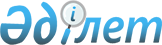 О внесении изменения в приказ Министра культуры и спорта Республики Казахстан от 30 декабря 2014 года № 162 "Об утверждении Правил проведения религиоведческой экспертизы"Приказ Министра информации и общественного развития Республики Казахстан от 31 марта 2020 года № 95. Зарегистрирован в Министерстве юстиции Республики Казахстан 31 марта 2020 года № 20216
      В соответствии с подпунктом 10-1) статьи 4 Закона Республики Казахстан от 11 октября 2011 года "О религиозной деятельности и религиозных объединениях" и подпунктом 1) статьи 10 Закона Республики Казахстан от 15 апреля 2013 года "О государственных услугах", ПРИКАЗЫВАЮ:
      1. Внести в приказ Министра культуры и спорта Республики Казахстан от 30 декабря 2014 года № 162 "Об утверждении Правил проведения религиоведческой экспертизы" (зарегистрирован в Реестре государственной регистрации нормативных правовых актов под № 10184, опубликован 23 февраля 2015 года в информационно-правовой системе "Әділет") следующее изменение:
      Правила проведения религиоведческой экспертизы, утвержденные указанным приказом, изложить в новой редакции, согласно приложению к настоящему приказу.
      2. Комитету по делам религий Министерства информации и общественного развития Республики Казахстан в установленном законодательством Республики Казахстан порядке обеспечить:
      1) государственную регистрацию настоящего приказа в Министерстве юстиции Республики Казахстан; 
      2) размещение настоящего приказа на интернет-ресурсе Министерства информации и общественного развития Республики Казахстан после его официального опубликования;
      3) в течение десяти рабочих дней после государственной регистрации настоящего приказа предоставление в Юридический департамент Министерства информации и общественного развития Республики Казахстан сведений об исполнении мероприятий, предусмотренных подпунктами 1) и 2) настоящего пункта.
      3. Контроль за исполнением настоящего приказа возложить на курирующего вице-министра информации и общественного развития Республики Казахстан.
      4. Настоящий приказ вводится в действие по истечении десяти календарных дней после дня его первого официального опубликования.
      СОГЛАСОВАНО
Министерство цифрового развития,
инноваций и аэрокосмической
промышленности Республики Казахстан Правила проведения религиоведческой экспертизы Глава 1. Общие положения
      1. Настоящие Правила проведения религиоведческой экспертизы разработаны в соответствии с подпунктом 10-1) статьи 4 Закона Республики Казахстан от 11 октября 2011 года "О религиозной деятельности и религиозных объединениях" (далее – Закон) и подпунктом 1) статьи 10 Закона Республики Казахстан от 15 апреля 2013 года "О государственных услугах" и определяют порядок проведение религиоведческой экспертизы (далее – государственная услуга).
      2. Проведение религиоведческой экспертизы (далее – экспертиза) обеспечивается Комитетом по делам религий Министерства информации и общественного развития Республики Казахстан (далее – услугодатель).
      3. К объектам экспертизы относятся:
      учредительные документы религиозных объединений;
      документы религиозного содержания (содержащие структуру, основы вероучения, религиозную практику, формы и методы религиозной деятельности);
      духовные (религиозные) образовательные программы;
      информационные материалы религиозного содержания, религиозная литература и предметы религиозного назначения.
      4. В соответствии с пунктом 3 статьи 6 Закона экспертиза проводится лицами, обладающими специальными знаниями в области религиоведения (далее - эксперты), с привлечением при необходимости представителей государственных органов и иных специалистов.
      5. Для проведения экспертизы привлекаются эксперты, имеющие высшее и (или) послевузовское образование по направлению гуманитарные науки по одной из следующих специальностей:
      религиоведение;
      теология;
      исламоведение.
      6. Основаниями для проведения экспертизы являются:
      1) обращения физических и (или) юридических лиц в уполномоченный орган;
      2) поступление религиозной литературы, иных информационных материалов религиозного содержания в библиотечные фонды организаций Республики Казахстан, а также к услугодателю;
      3) обращение физических лиц за регистрацией в качестве миссионеров и регистрацией религиозных объединений;
      4) ввоз информационных материалов религиозного содержания, за исключением материалов, предназначенных для личного пользования;
      5) приказ руководителя услугодателя;
      6) изготовление, выпуск и распространение религиозной литературы и иных информационных материалов религиозного содержания. Глава 2. Порядок проведения религиоведческой экспертизы
      7. Экспертиза включает в себя:
      1) определение принадлежности содержания объекта к конкретному вероучению, исследование на предмет соблюдения аксиологической нейтральности содержания исследуемого объекта, также оценка вероятности негативного влияния религиозных взглядов и культовой практики на последователей учения и других членов общества;
      2) рассмотрение объектов экспертизы с учетом вопросов, поставленных услугодателем. При рассмотрении учредительных документов религиозных объединений проводится изучение деятельности религиозных объединений, в том числе форм и методов их фактической деятельности;
      3) изучение объекта экспертизы на предмет выявления противоречий нормам Конституции и законодательства Республики Казахстан, также нарушений прав и свобод граждан Республики Казахстан.
      8. Для получения государственной услуги физические и (или) юридические лица (далее - услугополучатель) предоставляют в канцелярию услугодателя, либо через веб-портал "электронного правительства" www.egov.kz. (далее - портал) заявление по форме согласно приложению 1 к настоящим правилам.
      Перечень основных требований к оказанию государственной услуги, включающий характеристики процесса, форму, содержание и результат оказания, а также иные сведения с учетом особенностей предоставления государственной услуги изложены согласно приложению 3 в форме стандарта государственной услуги.
      Услугодатель в день поступления заявления осуществляет их прием, регистрацию (при обращении услугополучателя после окончания рабочего времени, в выходные и праздничные дни согласно трудовому законодательству Республики Казахстан, прием заявлений осуществляется следующим рабочим днем).
      Подтверждением принятия пакета документов в случае обращения через канцелярию услугодателя, является копия заявления услугополучателя со штампом услугодателя, содержащая дату, время приема и номер входящих документов, с указанием фамилии, имени, отчества (при его наличии) лица, принявшего документы.
      В случаях представления услугополучателем неполного пакета документов согласно перечню, предусмотренному стандартом государственной услуги, и (или) документов с истекшим сроком действия услугодатель отказывает в приеме заявления;
      Услугодатель осуществляет учет оказания государственной услуги в информационную систему мониторинга оказания государственных услуг в порядке, установленном уполномоченным органом в сфере информатизации.
      При подаче услугополучателем заявление через портал в "личный кабинет" направляется информация о статусе рассмотрения запроса на оказание государственной услуги, а также уведомление с указанием даты и времени получения результата оказания государственной услуги.
      Сведения о документах удостоверяющих личность, государственной регистрации (перерегистрации) религиозного объединения, правоустанавливающем документе, услугодатель получает из соответствующих государственных информационных систем через шлюз "электронного правительства".
      В случае, если услуголучатель направил запрос через Портал без прикрепления электронных форм объектов экспертизы, услугодатель в течение 1 (одного) рабочего дня направляет уведомление согласно приложению 2 к настоящему стандарту услугополучателю о необходимости направления оригиналов объекта экспертизы на адрес услугополучателя.
      Объекты экспертизы направляются услугополучателем посредством почтовой связи, либо нарочно в адрес услугодателя в течение 30 (тридцати) календарных дней со дня получения уведомления.
      Срок проведения экспертизы приостанавливается до получения объектов экспертизы услугополучателем.
      Услугодатель в течение 1 (одного) рабочего дня с момента регистрации заявления направляет объект экспертизы сопроводительным письмом на экспертизу.
      9. При поступлении объекта экспертизы эксперт (эксперты, члены экспертной группы) в течение 17 (семнадцати) рабочих дней проводит экспертизу объекта и направляет услугодателю экспертное заключения.
      10. Срок проведения экспертизы продлевается на 15 (пятнадцать) рабочих дней в случае направления запросов в заинтересованные религиозные объединения, государственные органы Республики Казахстан, организации и общественные объединения, в международные организации (через Министерство иностранных дел Республики Казахстан) о предоставлении дополнительных материалов и информации при недостаточности материалов по объекту, имеющихся у эксперта (экспертов). При продлении срока проведения экспертизы услугодатель в течение 3 (трех) рабочих дней со дня направления запросов письменно извещает об этом услугополучателя, в случае обращения через Портал уведомляет в форме электронного документа.
      11. При привлечении представителей государственных органов и иных специалистов, а также при назначении более трех экспертов по одному объекту услугодателем создается экспертная группа.
      12. Услугодатель предоставляет эксперту (экспертам, членам экспертной группы) перечень вопросов для проведения экспертизы по объекту.
      13. При недостаточности материалов по объекту, имеющихся у эксперта (экспертов), услугодатель направляет запросы в заинтересованные религиозные объединения, государственные органы Республики Казахстан, организации и общественные объединения, в международные организации (через Министерство иностранных дел Республики Казахстан) о предоставлении дополнительных материалов и информации.
      14. В ходе проведения экспертизы эксперт (эксперты, члены экспертной группы):
      1) составляет мотивированное, научно обоснованное, объективное и полное экспертное заключение;
      2) не разглашает, а также воздерживается от публичной оценки сведений об объекте экспертизы, материалах и информации, представленных для проведения экспертизы.
      15. По итогам экспертизы составляется экспертное заключение, имеющее рекомендательный характер.
      В экспертном заключении указываются:
      1) номер заключения экспертизы;
      2) лицо (лица), проводившее экспертизу;
      3) данные, указывающие компетентность эксперта (эксперты): специальность, научная степень (при наличии);
      4) основание (я) для проведения экспертизы;
      5) полное наименование объекта экспертизы;
      6) религиозная принадлежность объекта экспертизы;
      7) выходные данные объекта экспертизы. Если объектом экспертизы является информационный материал религиозного содержания или религиозная литература, то указываются автор и/или переводчик (и), составитель (и), издательство, год издания, количество страниц, ISBN (Международный стандартный книжный номер) при наличии, язык содержания объекта, если объектом экспертизы являются учредительные документы юридического лица (религиозного объединения) - юридический адрес, дата принятия учредительного документа, количество страниц, язык содержания объекта, если объектом экспертизы являются духовные (религиозные) образовательные программы духовных учебных заведений - количество страниц объекта, язык содержания объекта;
      8) мотивированные, научно обоснованные, объективные и полные ответы на поставленные услугодателем вопросы;
      9) вывод эксперта, в котором указывается, рекомендован или не рекомендован объект экспертизы к использованию и распространению на территории Республики Казахстан.
      16. Экспертное заключение подписывается и каждая страница заключения экспертизы заверяется подписью эксперта (экспертов, членов экспертной группы). После получения экспертного заключения услугодатель в течение 2 (двух) рабочих дней подготавливает письмо в бумажной форме, либо в форме электронного документа, подписанного электронной цифровой подписью услугодателя о результатах экспертного заключения подписанным руководством услугодателя, либо мотивированный ответ об отказе в предоставлении государственной услуги.
      17. В случае, если на объекты ранее проводилась экспертиза, услугодатель выдает письмо о результатах экспертизы в течение 2 (двух) рабочих дней.
      18. Результаты экспертизы, получившие положительные экспертные заключения, подлежат опубликованию на официальном сайте услугодателя.
      19. Финансирование проведения экспертизы осуществляется в соответствии с бюджетным законодательством Республики Казахстан. Глава 3. Порядок обжалования решений, действий (бездействия) услугодателя по вопросам оказания государственных услуг
      20. Жалоба на решение, действий (бездействий) услугодателя по вопросам оказания государственных услуг может быть подана на имя руководителя услугодателя, в уполномоченный орган по оценке и контролю за качеством оказания государственных услуг в соответствии с законодательством Республики Казахстан.
      21. Жалоба услугополучателя в соответствии с подпунктом 2) статьи 25 Закона подлежит рассмотрению:
      услугодателем - в течение пяти рабочих дней со дня ее регистрации;
      уполномоченным органом по оценке и контролю за качеством оказания государственных услуг - в течение пятнадцати рабочих дней со дня ее регистрации.
      22. Срок рассмотрения жалобы услугодателем, уполномоченным органом по оценке и контролю за качеством оказания государственных услуг в соответствии с пунктом 4 статьи 25 Закона продлевается не более чем на десять рабочих дней в случаях необходимости:
      1) проведения дополнительного изучения или проверки по жалобе либо проверки с выездом на место;
      2) получения дополнительной информации.
      В случае продления срока рассмотрения жалобы должностное лицо, наделенное полномочиями по рассмотрению жалоб, в течение трех рабочих дней с момента продления срока рассмотрения жалобы сообщает в письменной форме (при подаче жалобы на бумажном носителе) или электронной форме (при подаче жалобы в электронном виде) заявителю, подавшему жалобу, о продлении срока рассмотрения жалобы с указанием причин продления.
      В случаях несогласия с результатами оказания государственной услуги услугополучатель обращается в суд в установленном законодательством Республики Казахстан порядке. Заявление
      Прошу Вас провести религиоведческую экспертизу на следующие религиозные материалы: _________________________________________ (перечислить объекты экспертизы с указанием автора (и (или) переводчика, составителя), выходные данные (город, издательство, год изданий, количество страниц)
      Проведение религиоведческой экспертизы необходимо в связи с ______________________________________________________________________________________ (указывается причина, при этом в случае поступления в библиотечные фонды организаций необходимо указать наименование организации и дату поступления, в случае обращения за регистрацией миссионеров либо религиозного объединения – дату и орган, принявший такое обращение, в случае ввоза на территорию Республики Казахстан –дата ввоза).
      Подпись заявителя, дата подписания.
      Печать (при наличии).                                                                  Уведомление
      Настоящим уведомляем Вас, что на следующие объекты
      __________________________________________________________________
__________________________________________________________________
      (перечислить объекты экспертизы с указанием автора (и/или переводчика, с
оставителя), выходные данные (город, издательство, год издания, количество страниц, 
ISBN (Международный стандартный книжный номер) ранее не проводилась 
религиоведческая экспертиза.
      В связи с этим, Вам необходимо предоставить объекты для проведения 
религиоведческой экспертизы по следующему адресу г. Нур-Султан, 010000, 
ул. Мәңгілік ел, 8, Дом министерств, 15 подъезд не позднее 30 рабочих дней 
со дня выдачи уведомления.
					© 2012. РГП на ПХВ «Институт законодательства и правовой информации Республики Казахстан» Министерства юстиции Республики Казахстан
				
      Министр информации и
общественного развития
Республики Казахстан 

Д. Абаев
Приложение к приказу
от 31 марта 2020 года № 95Утвержден
приказом Министра
культуры и спорта
Республики Казахстан
от 30 декабря 2014 года № 162Приложение 1
к Правилам проведения
религиоведческой экспертизыформаПредседателю
Комитета по делам религий
Министерства информации
и общественного развития
Республики Казахстан
____________________________
(фамилия, инициалы)
от
____________________________
____________________________
(фамилия, имя, отчество
(при наличии), адрес и телефон
для физических лиц.
Наименование, почтовый адрес
и телефон для юридических лиц)Приложение 2
к Правилам проведения
религиоведческой экспертизыформаПриложение 3
к Правилам проведения
религиоведческой экспертизы
Стандарт государственной услуги "Проведение религиоведческой экспертизы"
Стандарт государственной услуги "Проведение религиоведческой экспертизы"
Стандарт государственной услуги "Проведение религиоведческой экспертизы"
1
Наименование услугодателя
Комитет по делам религий Министерства информации и общественного развития Республики Казахстан
2
Способы предоставления государственной услуги
Комитет по делам религий Министерства информации и общественного развития Республики Казахстан веб-портал "электронного правительства" www.​egov.​kz (далее - портал)
3
Срок оказания государственной услуги
Двадцать два (22) рабочих дня
4
Форма оказания государственной услуги
электронная (частично автоматизированная) и (или) бумажная
5
Результат оказания государственной услуги
Письмо о заключении экспертизы, либо мотивированный ответ об отказе в предоставлении государственной услуги.
6
Размер оплаты, взимаемой с услугополучателя при оказании государственной услуги, и способы ее взимания в случаях, предусмотренных законодательством Республики Казахстан
Бесплатно
7
График работы
1) услугодателя – с понедельника по пятницу с 9.00 до 18.30 часов, с перерывом на обед с 13.00 до 14.30 часов, кроме выходных и праздничных дней, согласно трудовому законодательству Республики Казахстан и статьи 5 Закона Республики Казахстан от 13 декабря 2001 года "О праздниках в Республике Казахстан".

Прием заявления и выдача результата оказания государственной услуги осуществляется с 9.00 часов до 17.30 часов с перерывом на обед с 13.00 часов до 14.30 часов.

Прием заявления осуществляется в порядке очереди, без предварительной записи и ускоренного обслуживания;

2) портала – круглосуточно за исключением технических перерывов в связи с проведением ремонтных работ (при обращении услугополучателя после окончания рабочего времени, в выходные и праздничные дни согласно трудовому законодательству Республики Казахстан, прием заявления и выдача результата оказания государственной услуги осуществляется следующим рабочим днем).

Адреса мест оказания государственной услуги размещены на:

1) услугодатель - www.​qogam.​gov.​kz, раздел "Государственные услуги";

2) портал - www.​egov.​kz.
8
Перечень документов необходимых для оказания государственной услуги
при обращении:

к услугодателю:

1) заявление по форме согласно приложению 1 к настоящему стандарту государственной услуги;

2) документ, удостоверяющего личность - для физических лиц, или свидетельства либо справка о государственной регистрации (перерегистрации) религиозного объединения - для юридических лиц;

3) копия документа, подтверждающего поступление объекта экспертизы в библиотечные фонды организаций Республики Казахстан, либо копия заявления обращения за регистрацией миссионеров или религиозного объединения, либо копия документа от руководителя религиозного объединения или лица исполняющего его обязанности, подтверждающего ввоз на территорию Республики Казахстан;

4) объекты экспертизы.

В случае, если представленный материал на иностранном языке, то предоставляется нотариально засвидетельствованный перевод на казахском либо русском языке в соответствии со статьей 80 Закона Республики Казахстан от 14 июля 1998 года "О нотариате". Объект предоставляется комплектным, без дефектов и повреждений.

на Портал:

1) заявление в форме электронного документа, подписанный электронной цифровой подписью (далее - ЭЦП) услугополучателя.

2) электронная копия документа, подтверждающего поступление объекта экспертизы в библиотечные фонды организаций Республики Казахстан, либо электронная копия заявления обращения за регистрацией миссионеров или религиозного объединения, либо электронная копия документа от руководителя религиозного объединения или лица исполняющего его обязанности, подтверждающего ввоз на территорию Республики Казахстан.
9
Основания для отказа в оказании государственной услуги, установленные законодательством Республики Казахстан
1) установление недостоверности документов, представленных услугополучателем для получения государственной услуги, и (или) данных (сведений), содержащихся в них;

2) несоответствие услугополучателя и (или) представленных материалов, объектов, данных и сведений, необходимых для оказания государственной услуги, требованиям, установленным нормативными правовыми актами Республики Казахстан.

3) в отношении услугополучателя имеется вступившее в законную силу решение (приговор) суда о запрещении деятельности или отдельных видов деятельности, требующих получения государственной услуги;

4) в отношении услугополучателя имеется вступившее в законную силу решение суда, на основании которого услугополучатель лишен специального права, связанного с получением государственной услуги.
10
Иные требования с учетом особенностей оказания государственной услуги, в том числе оказываемой в электронной форме и через Государственную корпорацию
Услугополучатель имеет возможность получения государственной услуги в электронной форме через портал при условии наличия ЭЦП.

Услугополучатель имеет возможность получения информации о порядке и статусе оказания государственной услуги в режиме удаленного доступа посредством "личного кабинета" портала, справочных служб услугодателя, а также Единого контакт-центра "1414", 8-800-080-7777.